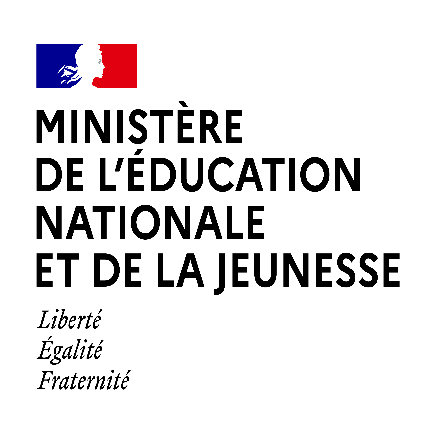 Prix de l’action éco-déléguée de l’année 2023-2024Formulaire d’accompagnementAcadémie : ………………………………………………………………………………………………………………………………Catégorie : école / collège / lycée ……………………………………………………………………………………………Nom de l’établissement : …………………………………………………………………………………………………………RNE de l’établissement :  …………………………………………………………………………………………………………Adresse postale de l’établissement : ……………………………………………………………………………………….Caractéristiques de l’établissement Zone : urbaine / ruraleNombre d’élèves : ………REP :  Oui              Non                             REP+ Statut de labellisation E3D de l’établissement :Non labellisé           Niveau 1              		Niveau 2              	Niveau 3             Demande en cours                (préciser pour quel niveau)Référent EDD d’établissement (nom, prénom, fonction, coordonnées) :…………………………………………………………………………………………………………………………………………………Référent candidature si ce n’est pas le référent EDD (nom, prénom, fonction, coordonnées) :…………………………………………………………………………………………………………………………………………………L’établissement confirme qu’il dispose des autorisations de droit à l’image et à la voix     pour les élèves apparaissant dans la vidéo                                                         Intitulé du projet : …………………………………………………………………………………………………………………Niveau(x) de classe concerné(s) : ………………………………………………………………………………………….Etat d’avancement du projet : début / en cours / achevéNombre d’éco-délégués porteurs du projet : _________ Autres élèves impliqués :  _________Nombre total d’élèves touchés par le projet : _________Nombre de personnels de la communauté éducative engagés dans le projet : _________Préciser lesquels (directeur, CPE, enseignants, gestionnaire, responsable cantine, etc.) : ………………………………………………………………………………………………………………………………………………………………………………………………………………………………………………………………………………………………………………………………………………………………………………………………………………………………………………………Financements éventuels (obtenus ou en cours) : ……………………………………………………………………………………………………………………………………………………………………………………………………………………………………………………………………………………………………Partenaires extérieurs (association, collectivité, etc.) : …………………………………………………………………………………………………………………………………………………………………………………………………………………………………………………………………………………………………………………………………………………………………………………………………………………………………………………………………………………………………………………………………………………………………………………………………………Thématiques concernées : ………………………………………………………………………………………………………………………………………………………………………………………………………………………………………………………………………………………………………………………………………………………………………………………………………………………………………………………Objectifs de développement durable (ODD) concernés par le projet : ………………………………………………………………………………………………………………………………………………………………………………………………………………………………………………………………………………………………………………………………………………………………………………………………………………………………………………………Suites envisagées et perspectives : ……………………………………………………………………………………………………………………………………………………………………………………………………………………………………………………………………………………………………………………………………………………………………………………………………………………………………………………………………………………………………………………………………………………………………………………………………………………………………………………………………………………………………………………………………………………………